« Je désire demander spécialement aux chrétiens de toutes les communautés du monde un témoignage de communion fraternelle qui devienne attrayant et lumineux. Que tous puissent admirer comment vous prenez soin les uns des autres, comment vous vous encouragez mutuellement et comment vous vous accompagnez ». Pape François, Joie de l’Évangile, § 99.ENTRÉE : JUBILEZ, TOUS LES PEUPLESR/ Jubilez tous les peuples, jubilez pour le Seigneur,
Jésus-Christ nous libère, jubilez pour le Sauveur, jubilez pour le Sauveur.4. Cherchez la joie près du Maître qui vous dit : «  Heureux qui croit aux paroles de la vie ».
À son Royaume, il vous appelle, croyez la Bonne Nouvelle. R/5. Marchez sans peur, avec Dieu redressez-vous. Jésus Sauveur est venu briser les jougs.
L’humanité retrouve une âme, vrai temple d’hommes et de femmes. R/10. Avec Marie nous marchons en pèlerins. Sa foi nous dit où nous mène son chemin.
Louange à Dieu pour l’espérance que toi, Marie, tu nous chantes. R/1ère LECTURE : Livre du prophète Isaïe (Is 61, 1-2a.10-11) « Je tressaille de joie dans le Seigneur » CANTIQUE (Lc 1, 46b-48, 49-50, 53-54) : Magnificat, magnificat, magnificat anima mea Dominum, magnificat, magnificat, magnificat anima mea.Mon âme exalte le Seigneur, 
exulte mon esprit en Dieu, mon Sauveur !
Il s’est penché sur son humble servante;
désormais tous les âges me diront bienheureuse.
Le Puissant fit pour moi des merveilles ; 
Saint est son nom !
Sa miséricorde s’étend d’âge en âge
sur ceux qui le craignent.
Il comble de biens les affamés,
renvoie les riches les mains vides.
Il relève Israël son serviteur, 
il se souvient de son amour2e LECTURE : de la première lettre de saint Paul apôtre aux Thessaloniciens (1 Th 5, 16-24)« Que votre esprit, votre âme et votre corps soient gardés pour la venue du Seigneur ».ACCLAMATION DE L’ÉVANGILE : Réjouis-toi, Jérusalem, alléluia, alléluia.   					    Voici qu’il vient l’Emmanuel, alléluia, alléluia.« Maître de sagesse, parle-nous de ta vie. Proche est ton Royaume ; brûle-nous de l’Esprit ! ».ÉVANGILE DE JÉSUS-CHRIST SELON SAINT JEAN (Jn 1, 6-8.19-28).Voici le témoignage de Jean, […] : « Je suis la voix de celui qui crie dans le désert : Redressez le chemin du Seigneur, comme a dit le prophète Isaïe. » […].PRIÈRE UNIVERSELLE : Viens, Emmanuel, viens, viens parmi nous ;         Viens, Emmanuel, viens, viens nous sauver.1. À la suite de Jean Baptiste, les catéchistes sont la voix qui annonce la venue du Messie. Afin que ces voix soient entendues par les enfants et leurs familles, prions le Seigneur. R/2. Pour ceux qui ont perdu toute joie de vivre, pour ceux qui ont du mal à donner un sens à leur vie, que L’Esprit Saint les soutienne et qu’ils trouvent dans notre communauté une attention bienveillante. Prions le Seigneur. R/3. « Dieu ne peut vivre que de se donner »Pour qu’à notre tour, nous sachions vivre de son amour et nous donner avec générosité, prions le Seigneur. R/COMMUNION : EN MÉMOIRE DU SEIGNEUREn mémoire du Seigneur qui nous a rompu le pain, en mémoire du Seigneur, nous serons le pain rompu,R/ Pour un monde nouveau, pour un monde d’amour et que viennent les jours de justice et de paix.En mémoire du Seigneur qui nous a donné son sang, en mémoire du Seigneur, nous serons le sang versé. R/En mémoire du Seigneur qui a fait de nous son corps, en mémoire du Seigneur, nous serons le corps livré, R/En mémoire du Seigneur, tout le pain soit partagé, en mémoire du Seigneur, tous les pauvres soient comblés ! R/ENVOI : VENEZ, DIVIN MESSIER/ Venez, Divin Messie nous rendre espoir et nous sauver !Vous êtes notre vie, venez, venez, venez ! O Fils de Dieu, ne tardez pas, par votre corps donnez la joie à notre monde en désarroi,Redites-nous encore de quel amour vous nous aimez ; tant d’hommes vous ignorent ! Venez, venez, venez ! R/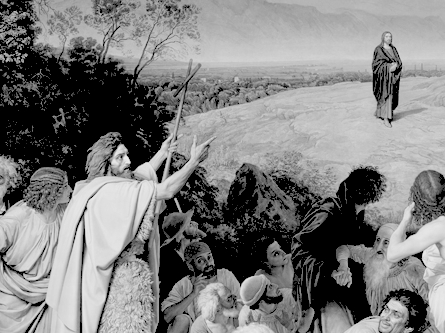 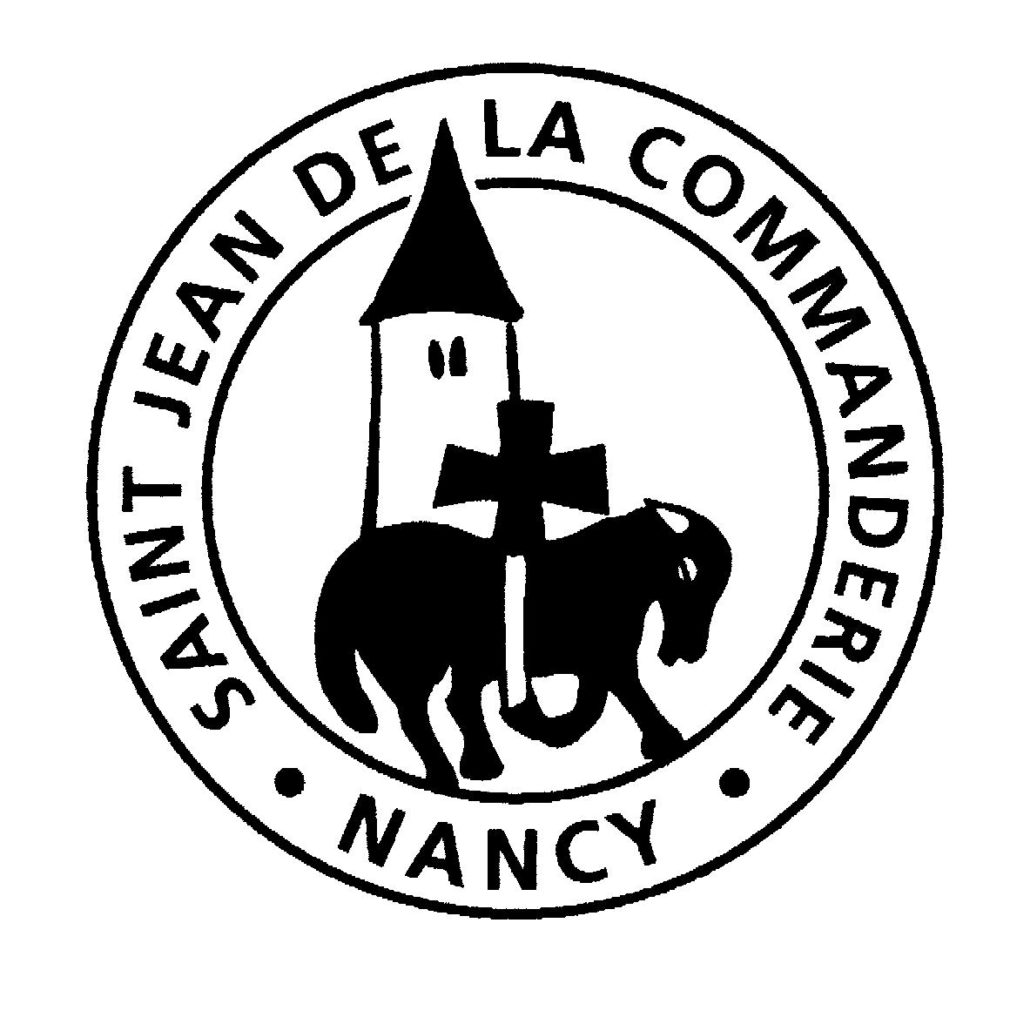 Samedi 16 et Dimanche 17 décembre 20173ième dimanche de l’Avent « B »Dimanche de la joieÉglise Saint Léon IX